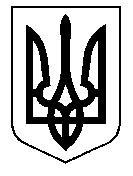 У К Р А Ї Н А Кам’янсько-Дніпровська міська радаКам’янсько-Дніпровського району Запорізької областіТридцята сесія восьмого скликанняР І Ш Е Н Н Я18 жовтня 2019 року         м.Кам’янка-Дніпровська                   № 63 Про надання дозволу гр-ці Ігнатьєвській Валентині Юріївніна розробку  проекту землеустрою щодо відведення земельної ділянки  по вул. Калинова, 154  м. Кам’янка-Дніпровська       Керуючись ст.26 Закону України «Про місцеве самоврядування в Україні», ст.ст.12, 118, 121 Земельного кодексу України, ст. 50 Закону України «Про землеустрій», розглянувши заяву від 09.10.2019 року          вх.№ 795/02-01-21, гр-ки Ігнатьєвської Валентини Юріївни про надання дозволу на розробку проекту землеустрою щодо відведення земельної ділянки по вул. Калинова, 154 м. Кам’янка-Дніпровська (РНОКПП 2132707700, мешкає м. Кам’янка-Дніпровська, вул. Калинова, 154), враховуючи рекомендації постійної комісії з питань регулювання земельних відносин та охорони навколишнього середовища, подані документи,  міська радав и р і ш и л а :Надати дозвіл гр-ці Ігнатьєвській Валентині Юріївні на розробку проекту землеустрою щодо відведення земельної ділянки площею 0,0756 га для ведення особистого селянського господарства із земель сільськогосподарського призначення по вул. Калинова, 154 м. Кам’янка-Дніпровська Кам’янсько-Дніпровського району Запорізької області для передачі у приватну власність.       2. Строк дії даного рішення до 18.10.2020 року.      3.  Контроль за виконанням даного рішення покласти на постійну комісію з питань регулювання земельних відносин та охорони навколишнього середовища.Міський голова                                             		      В.В.Антоненко